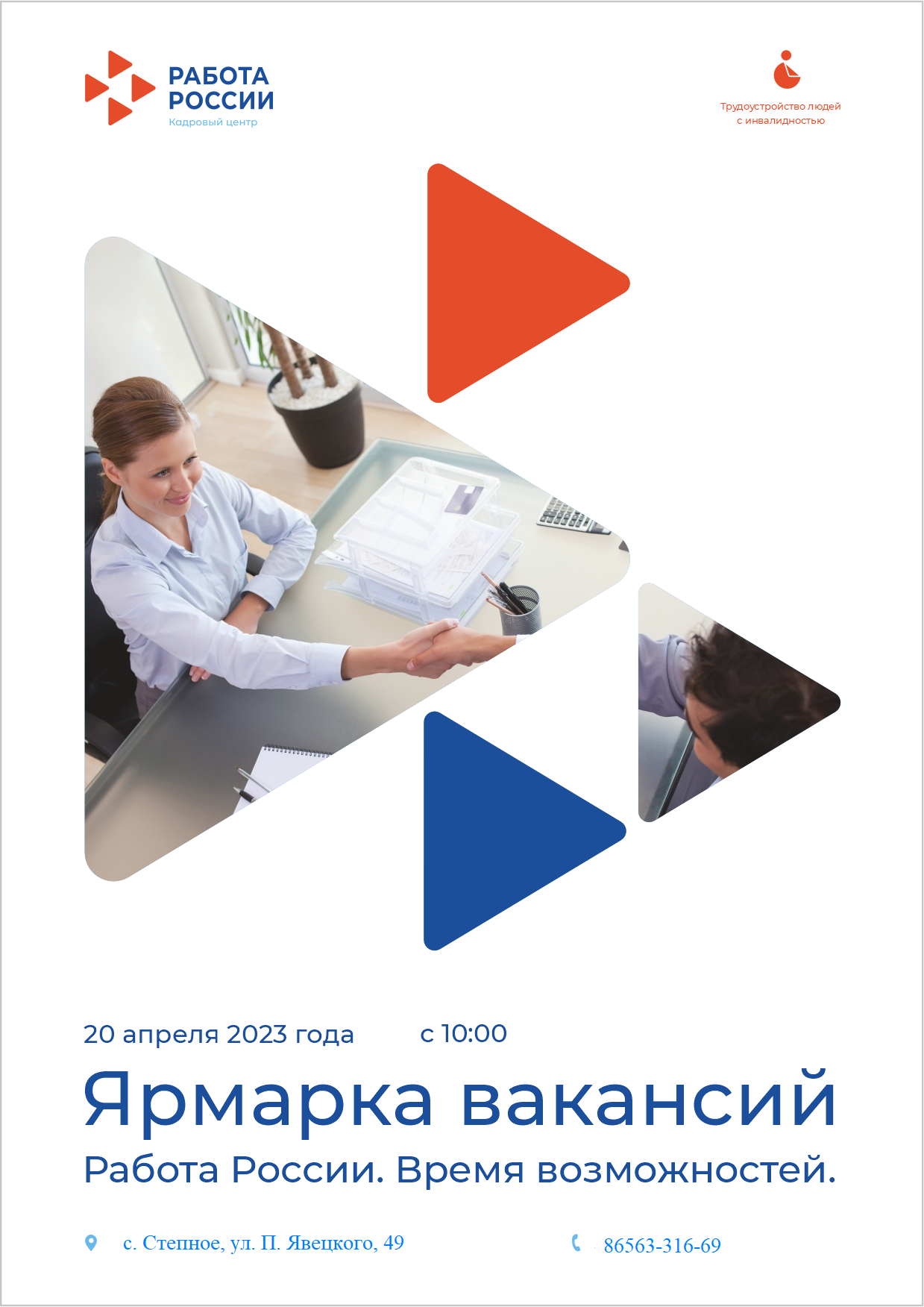 Уважаемые жители и работодатели Степновского района!Информируем о проведении в 2023 году Всероссийской ярмарки трудоустройства «Работа России», которая состоится 20 апреля 2023 года в ГКУ «ЦЗН Степновского района» по адресу: с. Степное, ул. П. Явецкого, 49.Для участия в ярмарке необходимо заранее подать заявку на участие в мероприятии на Единой цифровой платформе «Работа в России».Приглашаем жителей и работодателей Степновского района посетить Всероссийскую ярмарку трудоустройства «Работа России. Время возможностей»!